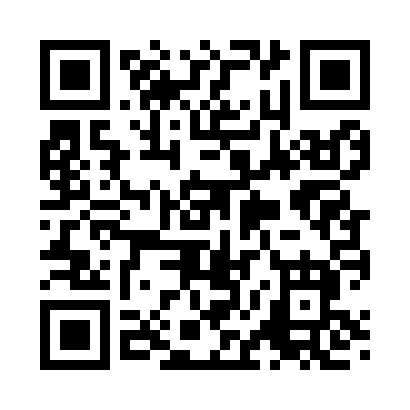 Prayer times for Couderay, Wisconsin, USAMon 1 Apr 2024 - Tue 30 Apr 2024High Latitude Method: Angle Based RulePrayer Calculation Method: Islamic Society of North AmericaAsar Calculation Method: ShafiPrayer times provided by https://www.salahtimes.comDateDayFajrSunriseDhuhrAsrMaghribIsha1Mon5:206:441:094:447:348:592Tue5:176:421:094:447:369:013Wed5:156:401:084:457:379:024Thu5:136:381:084:467:389:045Fri5:116:371:084:467:409:066Sat5:096:351:074:477:419:077Sun5:076:331:074:477:429:098Mon5:046:311:074:487:449:109Tue5:026:291:074:497:459:1210Wed5:006:271:064:497:469:1411Thu4:586:251:064:507:489:1512Fri4:566:241:064:507:499:1713Sat4:546:221:064:517:509:1914Sun4:516:201:054:517:519:2015Mon4:496:181:054:527:539:2216Tue4:476:161:054:527:549:2417Wed4:456:151:054:537:559:2518Thu4:436:131:044:537:579:2719Fri4:416:111:044:547:589:2920Sat4:386:091:044:547:599:3121Sun4:366:081:044:558:019:3222Mon4:346:061:044:558:029:3423Tue4:326:041:034:568:039:3624Wed4:306:031:034:568:049:3825Thu4:286:011:034:578:069:3926Fri4:266:001:034:578:079:4127Sat4:245:581:034:588:089:4328Sun4:215:561:034:588:109:4529Mon4:195:551:024:598:119:4730Tue4:175:531:024:598:129:49